Příloha č.1 Obecně závazné vyhlášky obce Mukařov č. 3/2023 o místních poplatcíchMapa se zákresem veřejných prostranství, za jejichž užívání se vybírá místní poplatek za užívání veřejného prostranství:KÚ Mukařov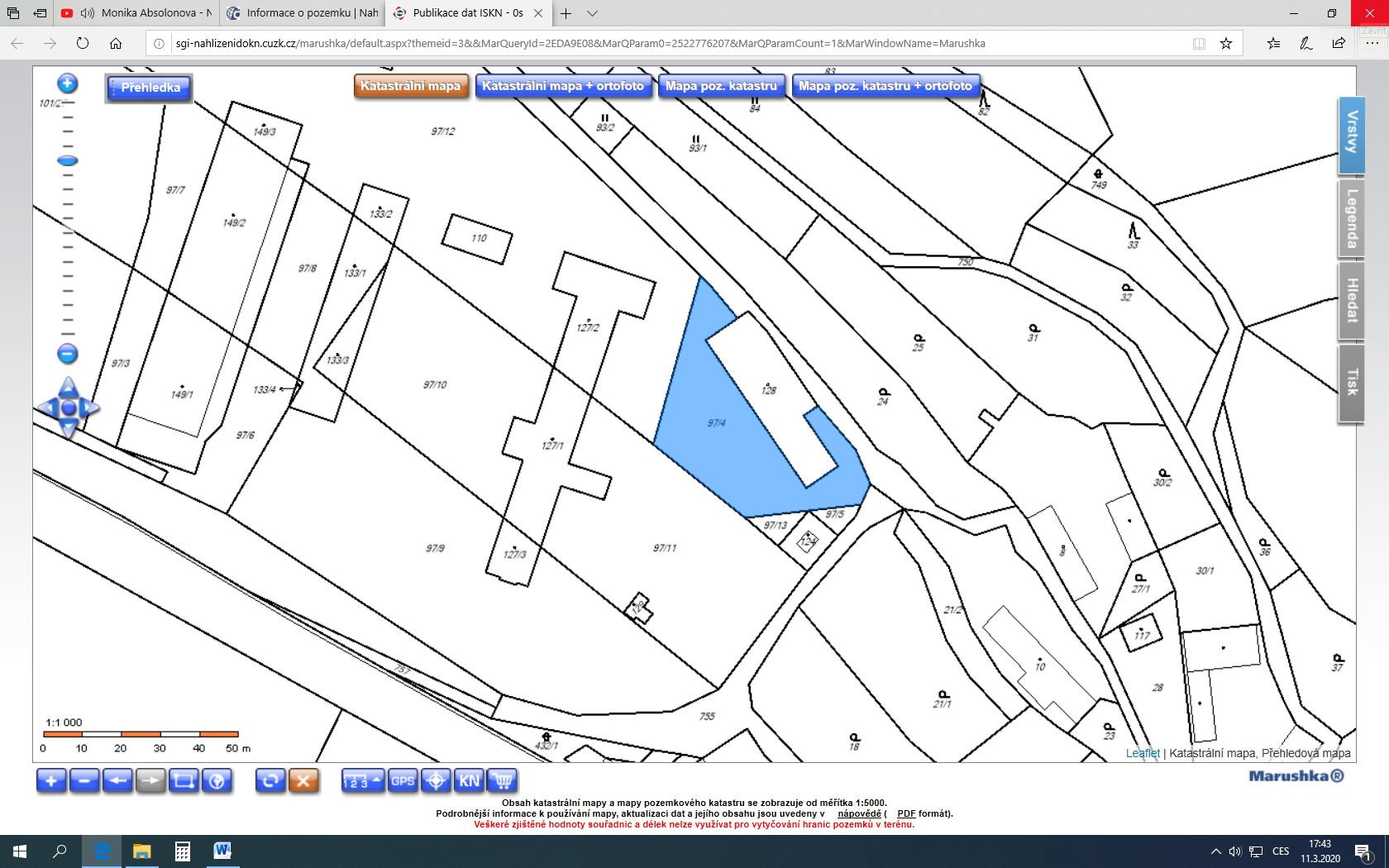 KU Mukařov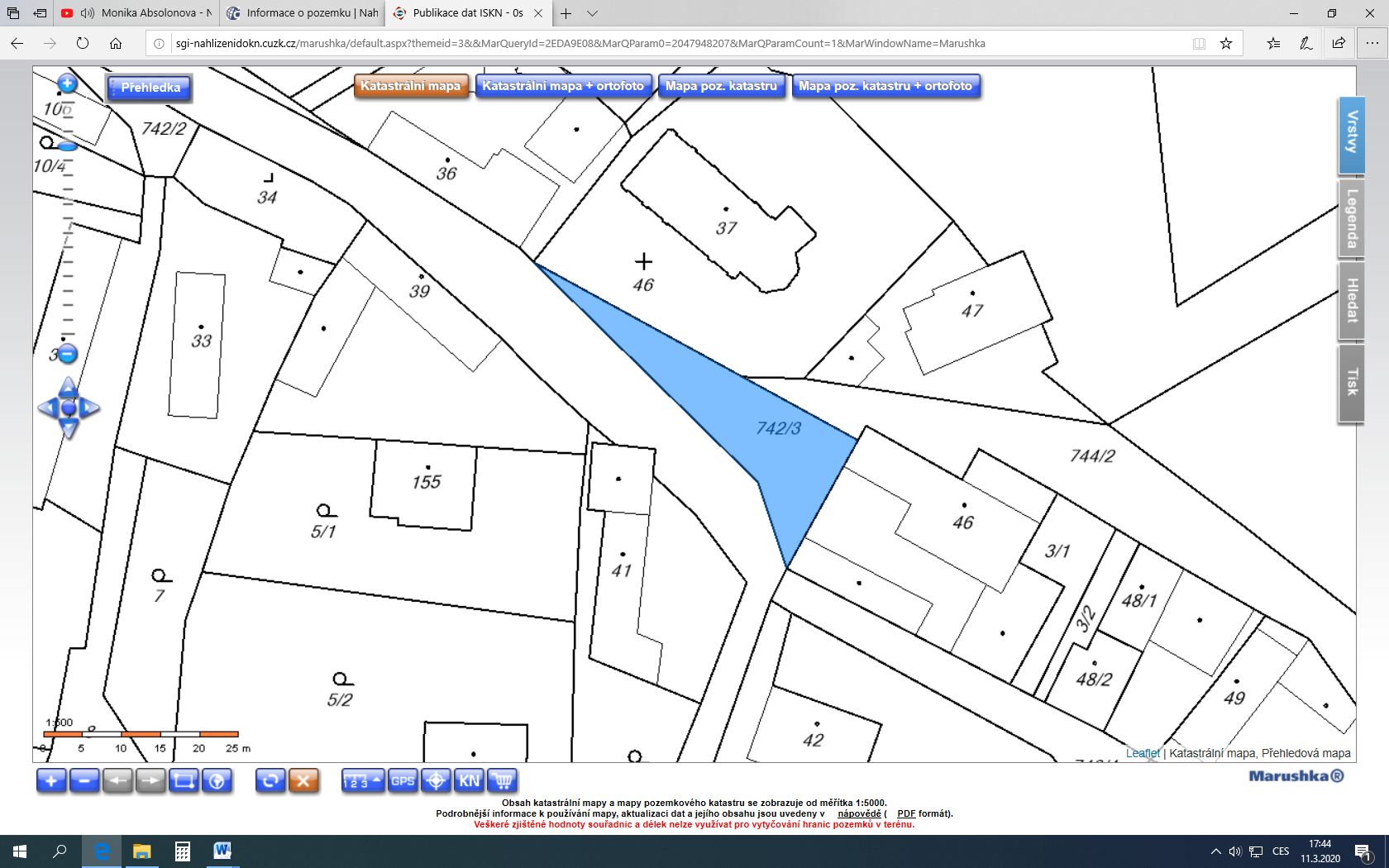 KU Mukařov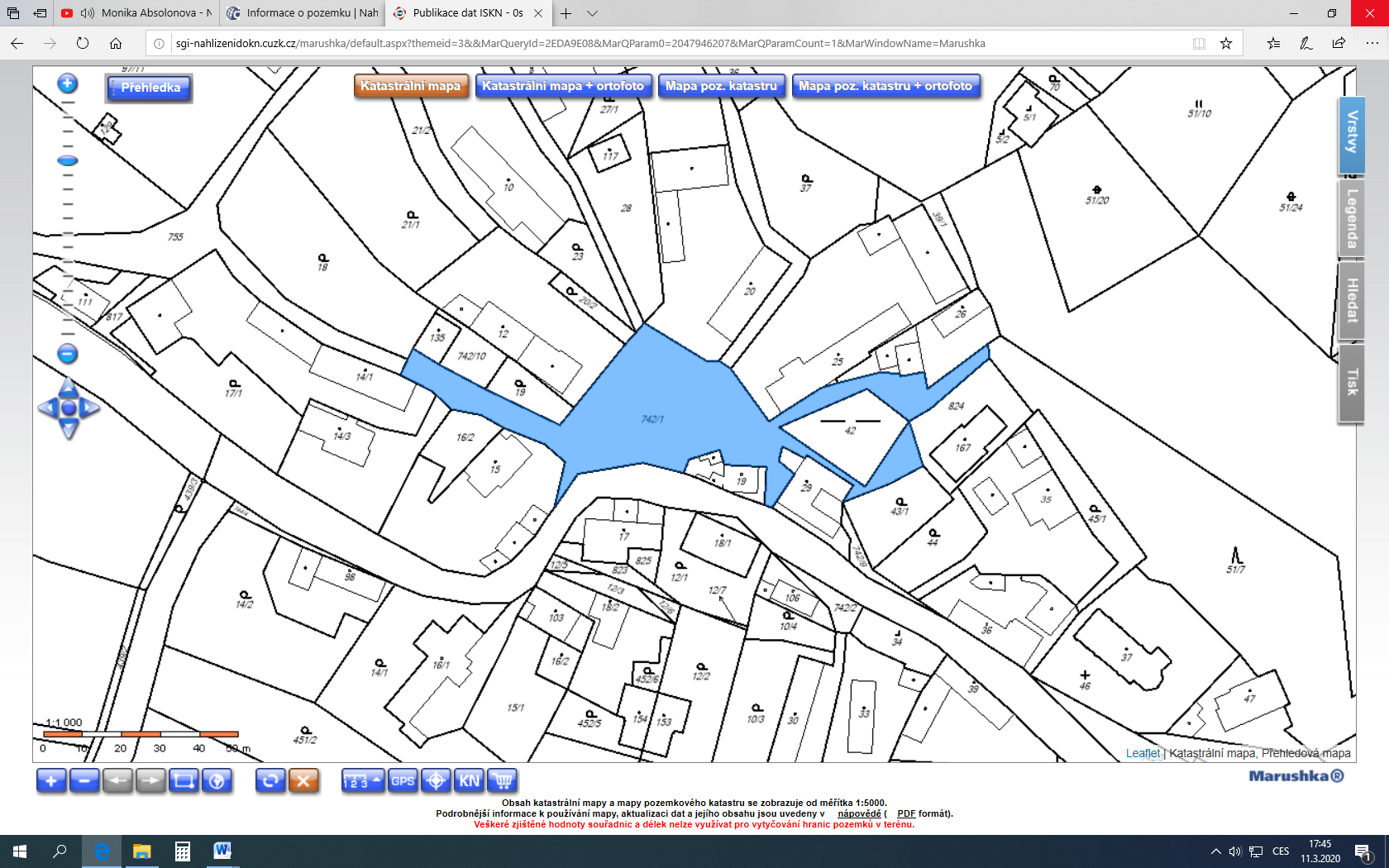 					KU Borovice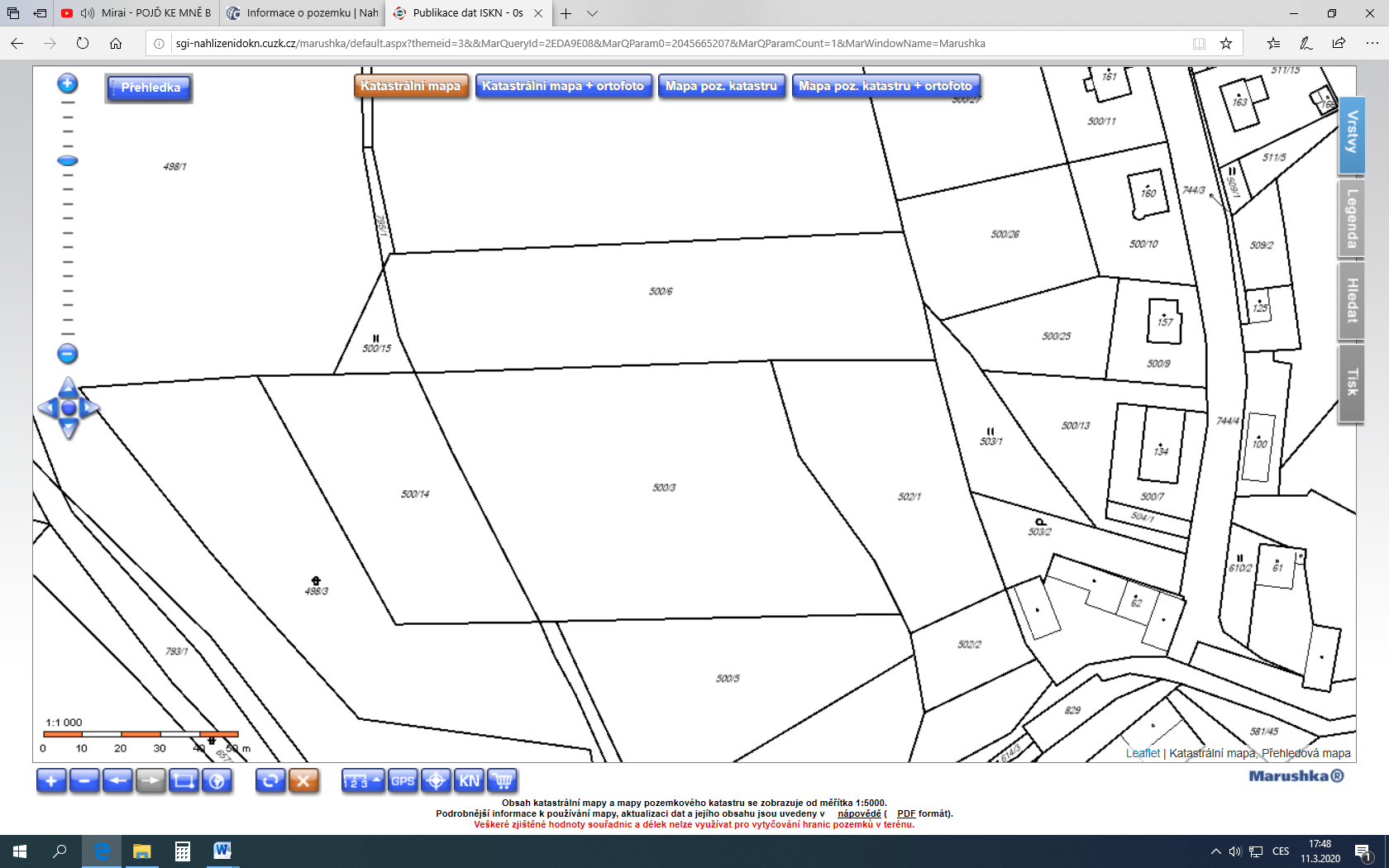 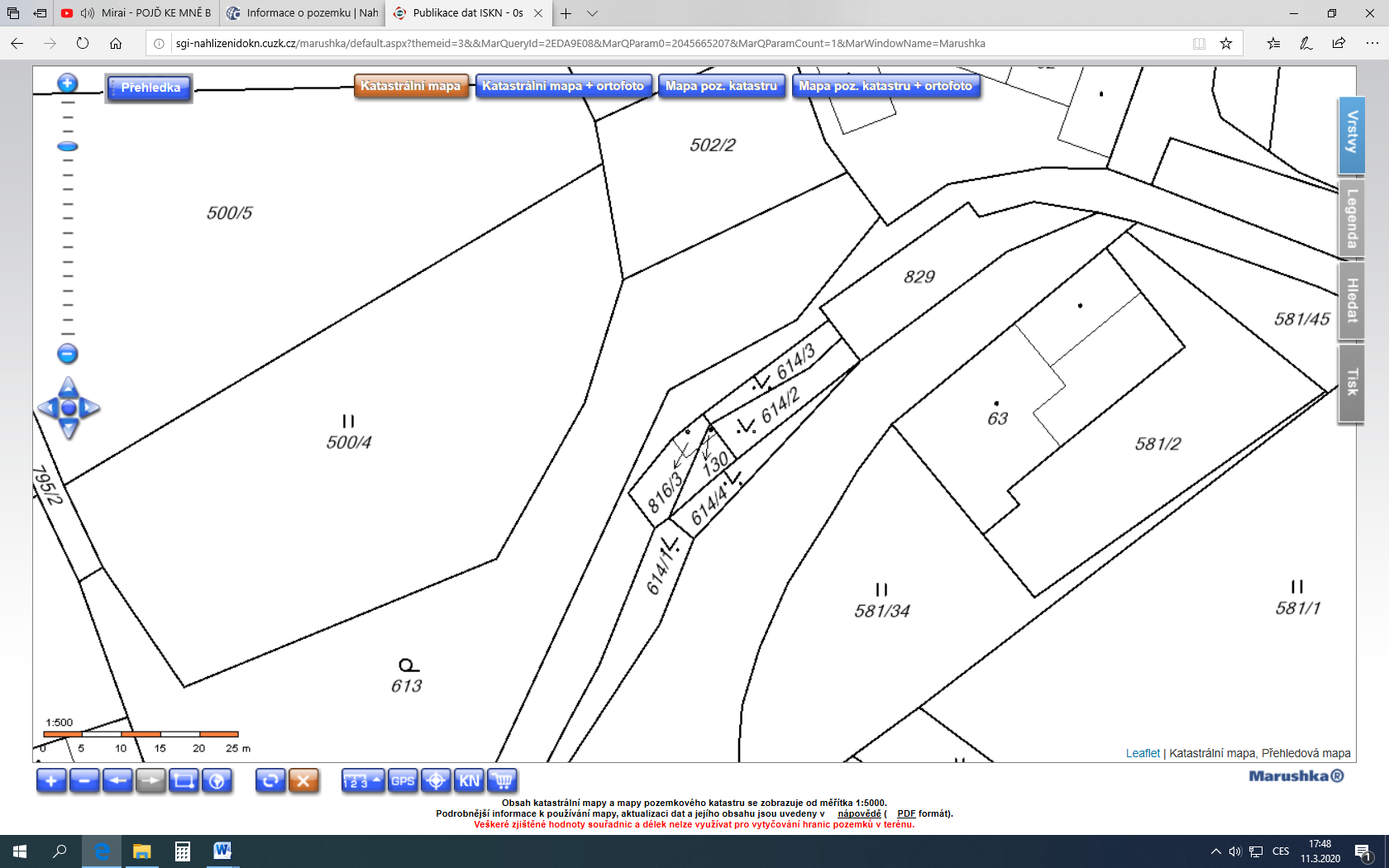                                                                                    KU Borovice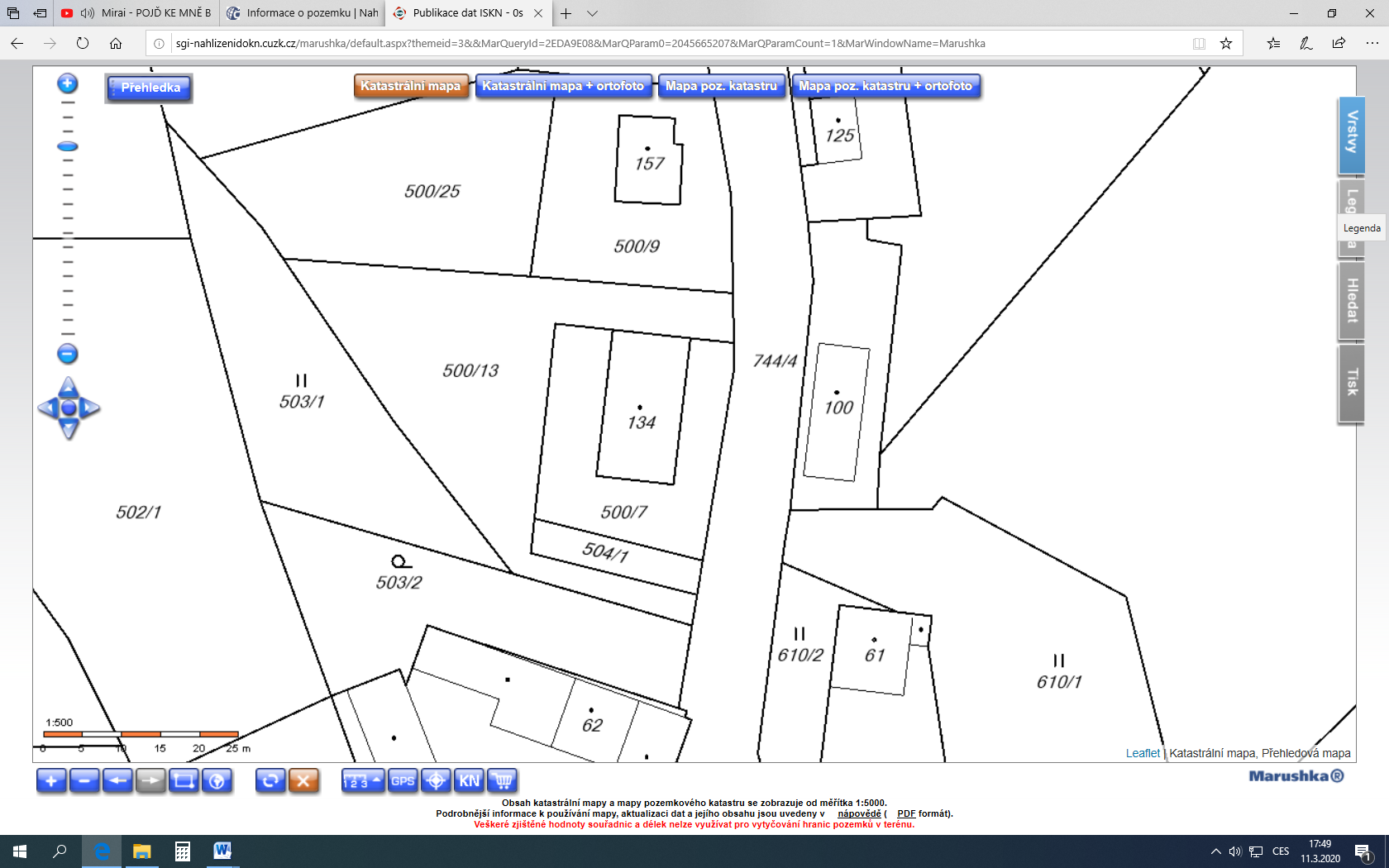 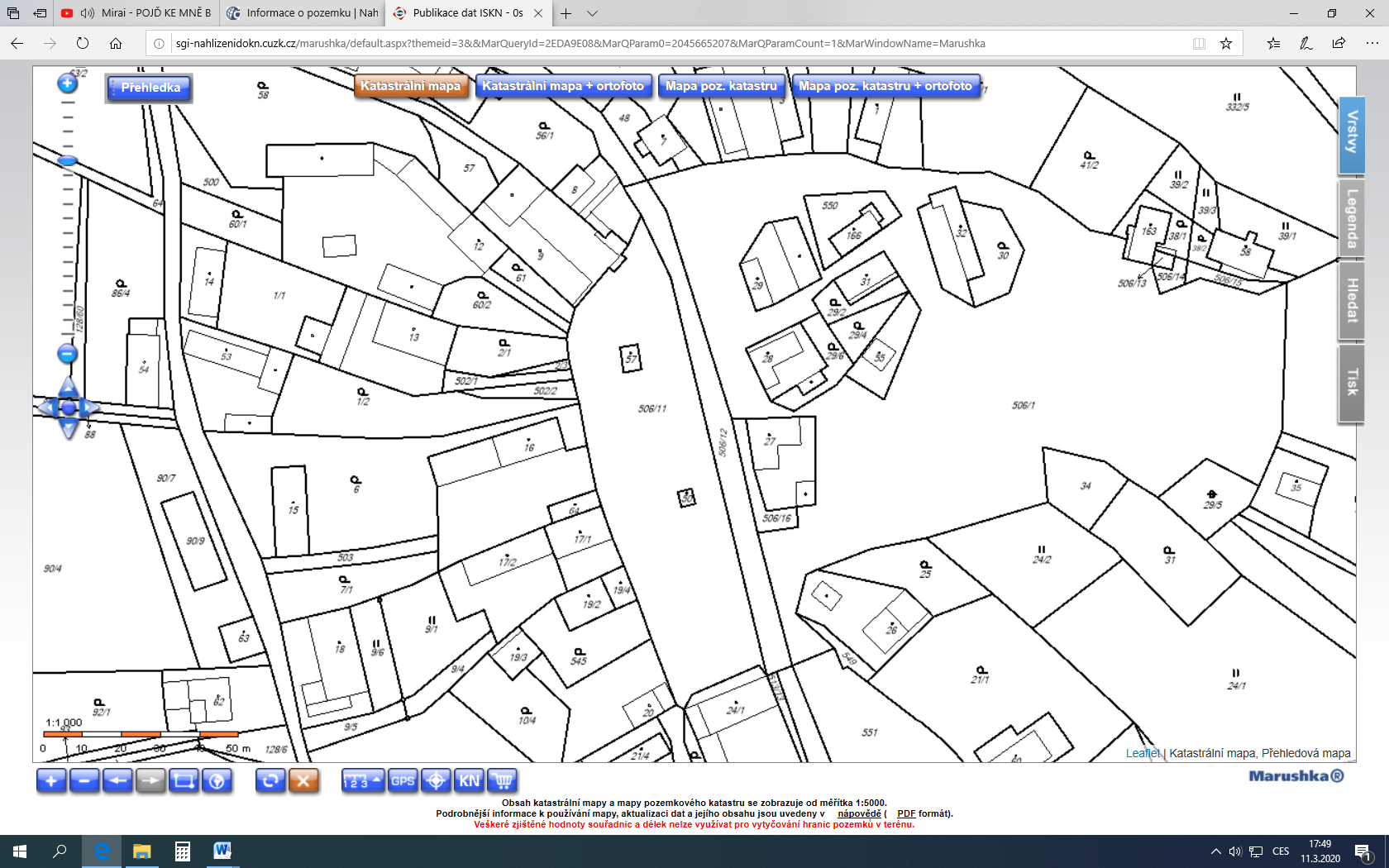 					KU Vicmanov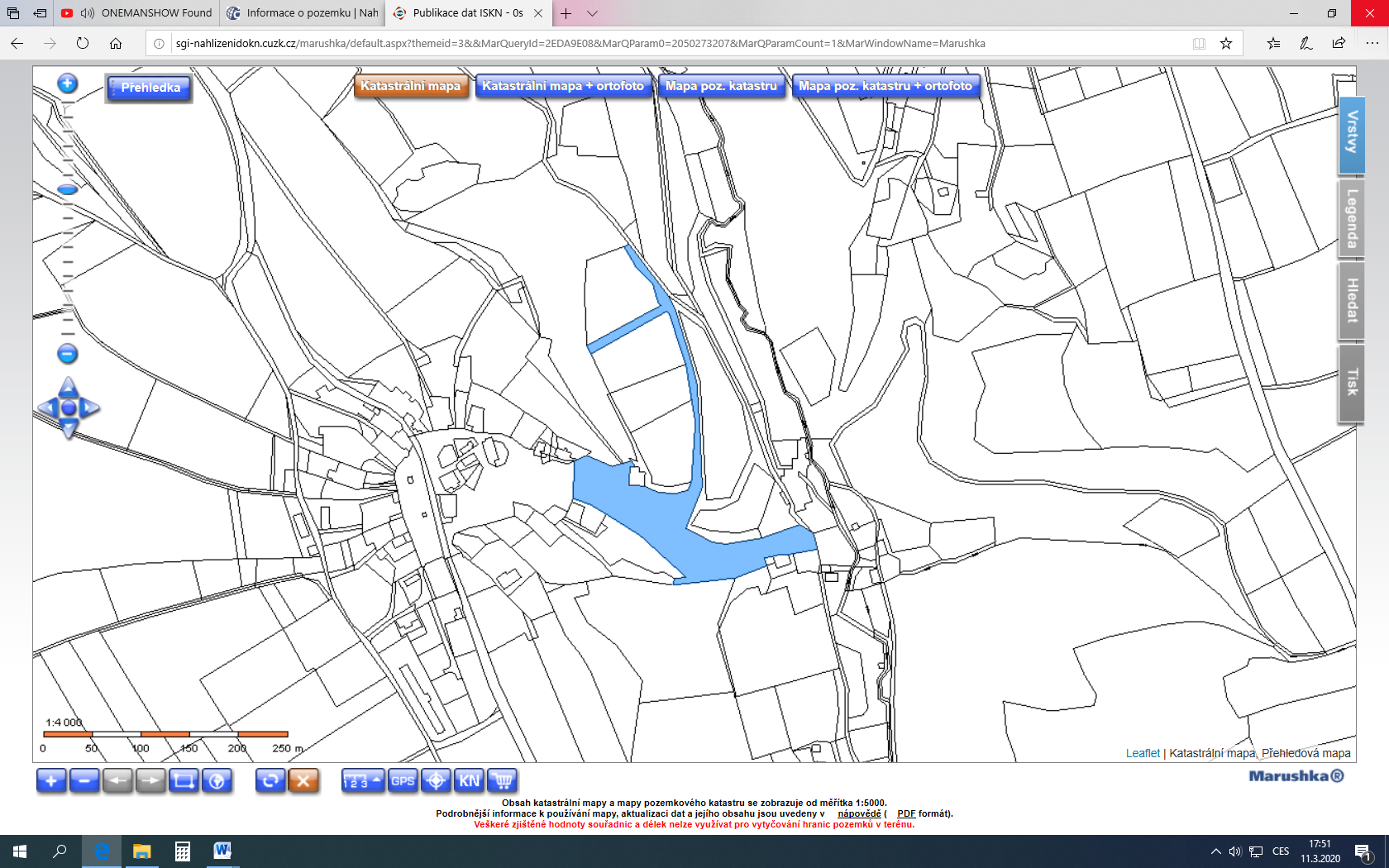 